Информацияо библиотечном обслуживании населенияна территории  Усть-Бюрского сельсовета за 2020 годБиблиотека сегодня  является информационным, культурно-просветительным, образовательным учреждением, организующим общественное пополнение произведениями печатного издания. Библиотека обеспечивает сельским жителям свободный доступ к информации и знаниям. 	На территории села Усть-Бюр проживают 2018 человек, из них:1475 – взрослого населения;543 – ребенка.         В 2020 году в библиотечный фонд поступил 31 экземпляр книг на сумму 8000 руб. (книги приобретены на платные услуги).Отремонтировано членами кружка  «Книжкина больница» всего 86 книг, в  т.ч. детских – 36.                                      Цифровые показатели по массовой работе:Все  мероприятия размещены  на сайте центральной библиотеки и ВК  в группе «Усть-Бюрская модельная сельская библиотека»Мероприятия для детей проводились во время школьных каникул, так за летние каникулы проведено 25 мероприятий, посетило детей   - 287 чел.Оформлено выставок, посвященных знаменательным датам, – 10, юбилеям писателей – 6.	На базе сельской библиотеки организована клубная работа.Основной целью создания Клуба «Подросток» является:- проведение профилактической работы, направленной на предупреждение  ассоциального поведения несовершеннолетних, склонных к совершению противоправных поступков, формирование правовой культуры.                                                      Мероприятия клуба «Подросток» в 2020 годуКраеведческая деятельность является одним из главных направлений работы. Библиотека имеет давние традиции в краеведческой работе, систематически выявляются источники, рассказывающие об истории, составляются библиографические списки литературы, выполняется большое количество запросов читателей по краеведению.Для этого:	- оформляются накопительные папки;	- ведётся  летопись села;	- собираются и сохраняются предметы.	В настоящее время наряду с культурно-просветительской работой по краеведению, проводится поисковая, архивная, музейно-собирательная, т.е. исследовательская работа.Основным направлением нашей библиотеки в 2020году было краеведение по программе «Помнить и хранить!». В здании спорткомплекса  находится муниципальный минимузей. Первый зал -  «Мы этой памяти верны»,  посвящён участникам и погибшим в годы ВОВ.10.09.2020г. состоялось  открытие второго зала, посвящённого землякам - труженикам лесной отрасли нашего села, их быту в послевоенные годы. Это стало возможным благодаря конкурсу социальных проектов, проведенного региональным отделением ПП  «Единая Россия» (50 000 руб.) и выделенных финансовых средств из бюджета поселения.           Усть-Бюрская библиотека продолжает сбор материалов и экспонатов для пополнения экспозиций, по утвержденному плану библиотекари проводили экскурсии  для жителей села и школьников.           Также по этой программе на базе Усть-Бюрской библиотеке осуществлялась подборка материалов для местной газеты  «Усть-Бюрские вести». Расходы составили27600 руб., в 2020 году выпущено четыре номера. В каждом номере особое внимание уделено 75-летию Победы: печатались новые фотографии, сведения и биографический материал о погибших земляках в годы Великой Отечественной войны.           К 9 мая были установлены новые стенды с фамилиями погибших и внесены найденных  24 человека (теперь погибших 315).           В 2016 году была проведена совместно с администрацией инвентаризация захоронений на муниципальном кладбище. Так в библиотеке был составлен список захороненных участников ВОВ, умерших после войны и захороненных на кладбище. Выявлены35 захоронений, у которых нет родственников. Уход за ними осуществляют  организации и учреждения села, общественные организации. Координатором этой работы является библиотека. Так же на кладбище установлена Стела, где занесены ФИО ветеранов ВОВ, захороненных на нашем кладбище.  В результате поисковой работы, в которой приняли участие жители села, выявлены еще  11 ветеранов.           Совместно с Советом ветеранов для создания шестого тома книги «Солдаты Победы» были собраны 34 биографии участников Великой Отечественной войны с. Усть-Бюр.В сборе информации принимали участие все организации, находящиеся на территории Усть-Бюрского сельсовета и учащиеся Усть-Бюрской школы.          На официальном сайте «Дорога памяти» занесены сведения о 71 ветеране, о 20 погибших.           В течение года проводилась поисковая работа по сбору информации об участниках ВОВ (в музей  добавлено 5 фотографий ветеранов, (всего фотографий ветеранов 162, погибших 46), о 32 ветеранах  найдены сведения в архиве (интернет):наградные листы, где описан их подвиг. Это очень хороший материал для проведения мероприятий.        В 2020 году проведены экскурсии в музейной комнате:- 01.02. экскурсия для студентов «Снежный десант» 20 чел.;- 10.09  открытие музейных комнат  25 чел.Все наши  мероприятия размещены  на сайте центральной библиотеки и ВК  в группе «Усть-Бюрская модельная сельская библиотека».Отчет о деятельности Центра общественного доступа по ноябрь1. Зарегистрировано пользователей  104  (чел.) 2. Количество посещений 115 (чел.) 3. Просмотр документов 1241Оказываются услуги:- открытие личного кабинета;- запись в Центр занятости;- запись на регистрацию транспортного средства;- получение, замена  водительского удостоверения.Для детей, которые участвуют в мероприятиях библиотеки,  в качестве приза -бесплатная аренда компьютера. Обучение пенсионеров на компьютере  бесплатно.Наши услуги:  печать фотографий 10/15, А5, А4, сканирование, ламинирование, печать ч/б, цветная, аренда компьютера.         Всего заработано за 11 месяцев – 34424 руб.;  из них на 8 тыс. руб. приобретены  книги, остальные деньги потрачены на приобретение Антивируса на 3 компьютера, приобретение фотобумаги, ремонт принтера, заправка картриджей, приобретение  краски для цветного принтера, так же для музея приобретали фотобумагу, папки, мультифоры. Все  заработанные деньги проходят через бухгалтерию районного Управления культуры.Ремонт музейных залов  18207 руб.Спецвыпуск «Усть-Бюрские вести» 27 600 руб.Информацию подготовила:  Пугач Е.Л.,                                                  заведующая Усть-Бюрской библиотекиПринято на сессии                                                                                                                                                                                                                                                                                   Совета депутатов  от  24.12.2020г.                                              Р Е Ш Е Н И Е                                                        от 24  декабря  2020г.                   село  Усть-Бюр                             № 27Об организации  библиотечного обслуживания населения                                                                   на территории  Усть-Бюрского сельсовета  в 2020 году          Заслушав и обсудив информацию  о  библиотечном обслуживании населения  в 2020 году, представленную заведующей Усть-Бюрской сельской модельной библиотеки Пугач Е.Л., в соответствии с п. 11 статьи 9  Устава муниципального образования Усть-Бюрский сельсовет, Совет депутатов Усть-Бюрского сельсовета                                  РЕШИЛ:1.Информацию об организации библиотечного обслуживания населения в 2020 году принять к сведению.  2.  Рекомендовать Пугач Е.Л., заведующей Усть-Бюрской библиотеки:- активизировать работу библиотеки по следующим направлениям: правовое   воспитание, экологическое просвещение, популяризация государственной символики, семейное воспитание, профориентация, возрождение народных традиций и праздников;- продолжить работу клубов «Берегиня», «Подросток», «Молодой семьи»;- усилить профилактическую работу с несовершеннолетними, состоящими на учете и контроле;- продолжить поисковую, архивную, музейно-собирательную работу;- спланировать экскурсионную работу в муниципальный музей (не реже одного раза в месяц), привлекая школьников, Совет молодежи, жителей села.3. Отметить положительную работу по оказанию помощи в оформлении документов в Центре общественного доступа.4. Контроль за исполнением данного решения возложить на комиссию по культуре, образованию, здравоохранению и социальным вопросам (председатель Шпагина И.В.).   5.  Решение вступает в силу со дня его принятия.ГлаваУсть-Бюрского сельсовета                                                                                                       Усть-Абаканского района Республики Хакасия:                           /Е.А.Харитонова/План2019 год2020 год2020 годЧитатели10001062         873         873Книговыдача22100231381639516395Посещения80008805489348932019 год2020 годКоличество массовых мероприятий,                                 из них для детейКоличество массовых мероприятий,                                 из них для детей1187450/6342/35НаправленияВсего мероприятийреальных / онлайнВт.ч. для взрослыхреальных / онлайнВ т.ч. для детейреальных / онлайнпо продвижению книги и чтения31/211/1030/11по краеведению2/101/41/6возрождение народных традиций, праздников/1/1патриотическое воспитание6/53/43/1популяризация государственной символики1/11/1правовое воспитание2/12/1экологическое просвещение1/4/11/3здоровый образ жизни2/31/21/1семейное воспитание1/1/ профориентация______________/1нравственное и эстетическое воспитание4/161/63/1050/638/2842/35№ДатаМероприятияКол-воприсутст.30.01«Мы в ответе за свои поступки» - беседа727.02«Уголовная ответственность несовершеннолетних»- час информации922.07«Здоровье это жизнь» - видеороликВК28.08«Правонарушение дорога в пропасть» - беседа631.10«У опасной черты»   - видеороликВК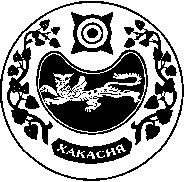 СОВЕТ ДЕПУТАТОВ  УСТЬ-БЮРСКОГО  СЕЛЬСОВЕТА